BEKK Európai földrajza vetélkedő 2024.Nevezze meg az alábbi számokkal jelölt, ENSZ által elismert független országokat a lenti térképvázlat segítségével! 28.számú ország neve:……………….14. számú ország neve:……………….17.számú ország neve:……………….12.számú ország neve:…………………13. számú ország neve:…………………max. 5 pont szerezhető……………………………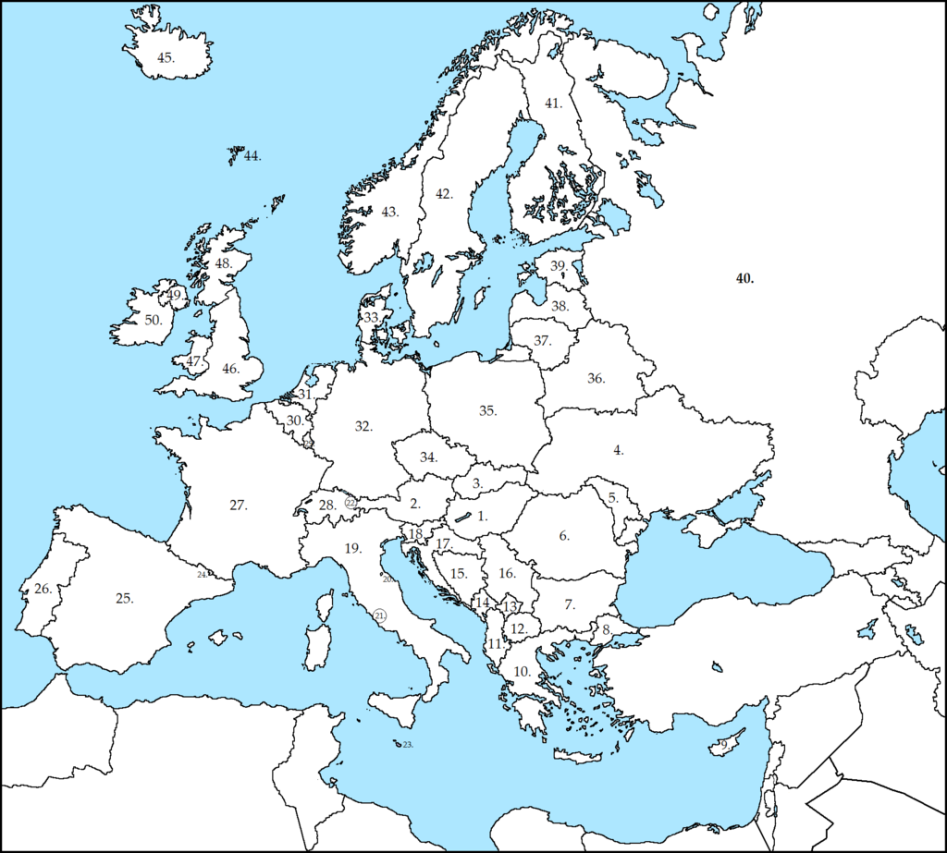 2) Párosítsák össze a városokat és a híres látnivalókat! 					a)Split							1)Diadalívb)Koppenhága							2) Christianiac)München							3) Kék templomd) Amszterdam							4) Diocletianus-palotae) Pozsony							5) Királyi palotamax. 5 pont szerezhető ……………………………………..3) Egészítse ki a szöveget!							Athén Görögország fővárosa, a mai lakosságszáma elővárosokkal …………  millió fő.  Nevét az ősi görög mitológiai városvédő istennőről,……… ….   kapta.        …..-ben Athén lett Európa első kulturális fővárosa. Az UNESCO 1987-ben felvette a világörökségek listájára  az   ………. Athén többször is rendezett újkori olimpiai játékokat, legutóbb ……..-ben került sor erre..                                                                                  Elemenként 1 pont max. 5 pont szerezhető  ……….4) Húzza alá a kakukktojást, majd döntését indokolja!					       München, Zürich, Bécs , Genf, Berlin,indok: ………………………………………………………………...Almeria, Cadiz, Zaragoza, Granada,indok: …………………………………................................................Szlovákia, Magyarország  , Szlovénia,indok: ………………………………………………………………….         Budapest, Bécs, Belgrád, Prága indok: …………………………………………………………………...   max. 8 pont szerezhető  …………..5) Rakja sorrendbe az alábbi Uniós városokat lakosságszámuk alapján! Kezdje a legkisebbel!a:Split, b:Valencia, c:Dubrovnik, d:Nápoly, e:Genova f:TrogirSorrend: …………………………………..                                     Helyes sorrendért 5 pont szerezhető………..6) Mely országok híres szülöttei az alábbi személyek?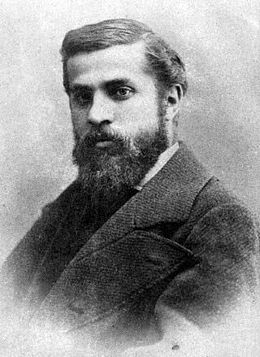 Személynév:…………..Országnév: …………….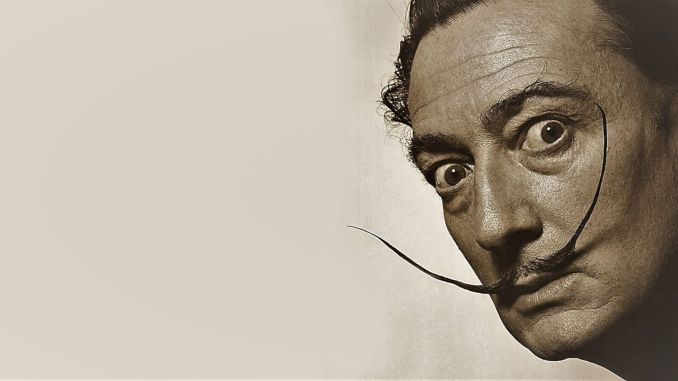 Személynév:……………..Országnév:  ………………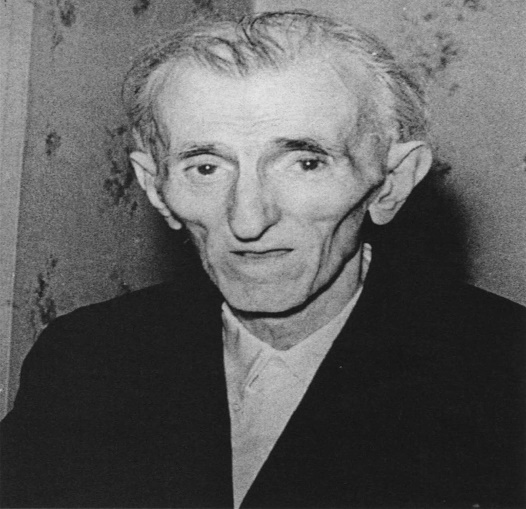 Személynév:……………………Országnév: : ………………………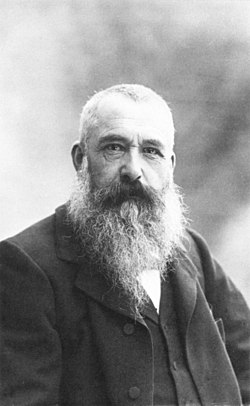 Személynév:………………..Országnév: ………………………Max. 8 pont szerezhető  ………….7) Mely európai városok zászlói láthatók a képeken!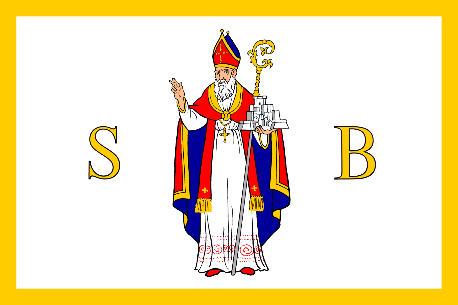 Város neve:………………….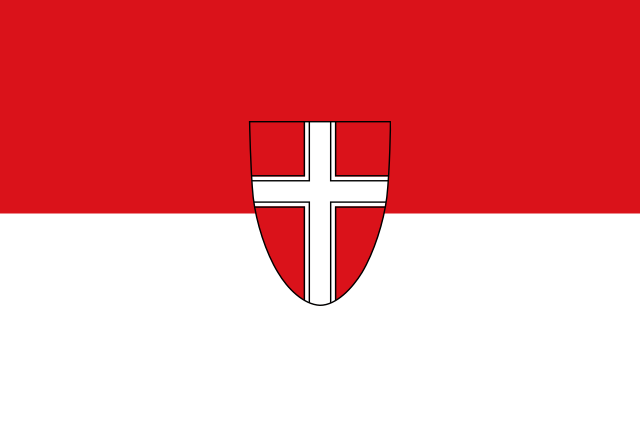 Város neve:……………………….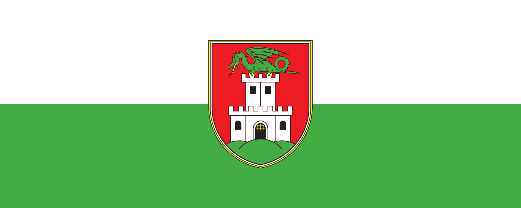 Város neve:……………………….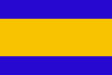 Város neve:………………………Városonként  1 pont max.4 pont szerezhető ……………….8) Nevezze meg a képeken látható városokat!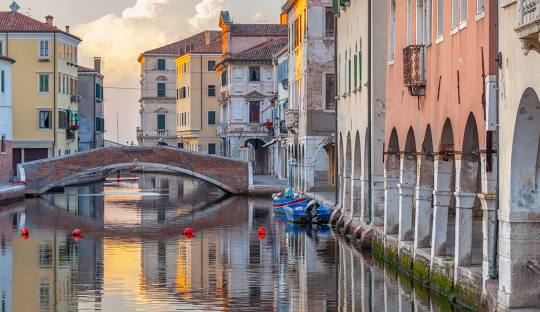 Város neve:………………………………………..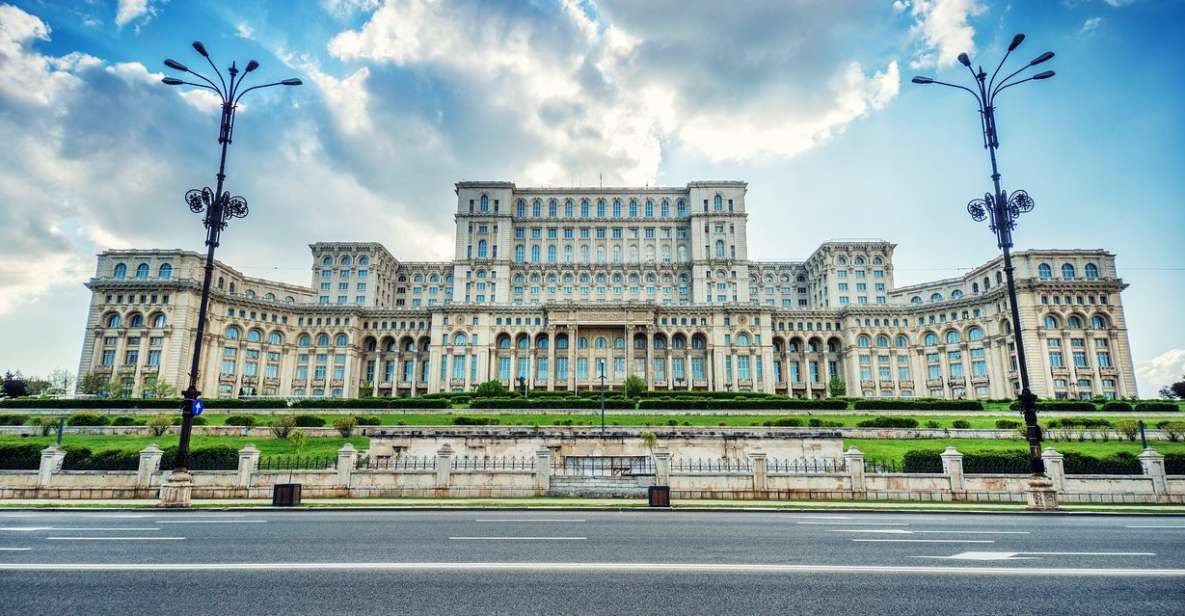 Város neve:……………………………………………..Város neve:………………………………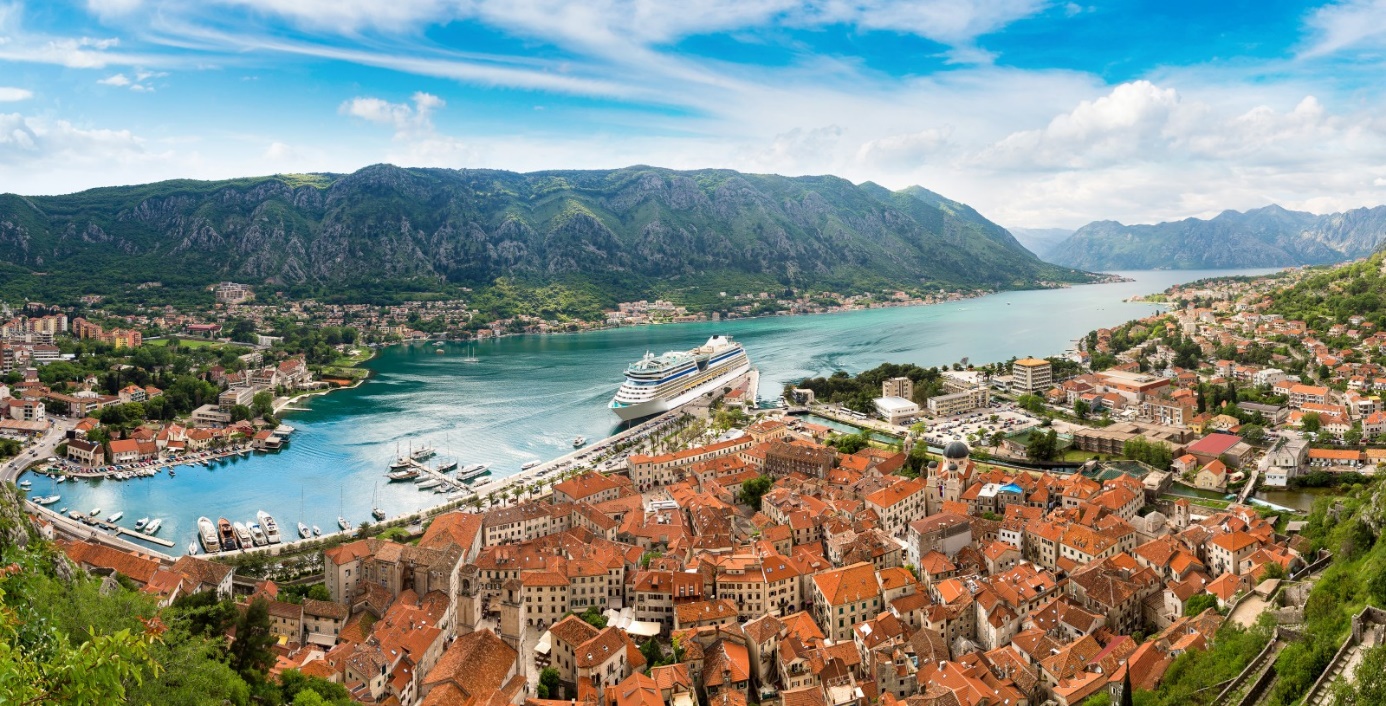 Város neve:…………………………..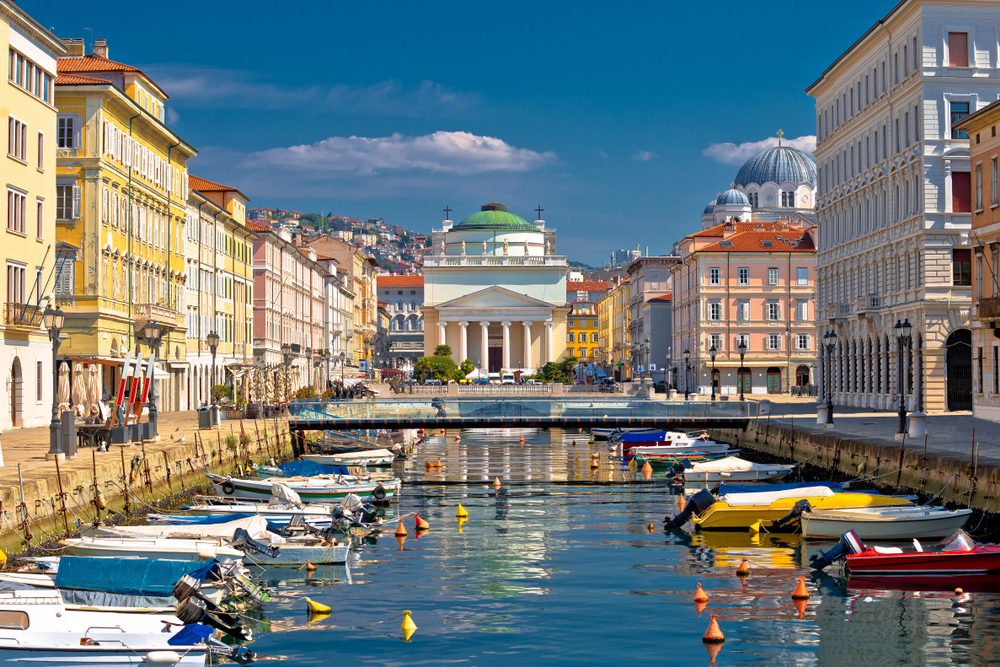 Város neve:………………………………………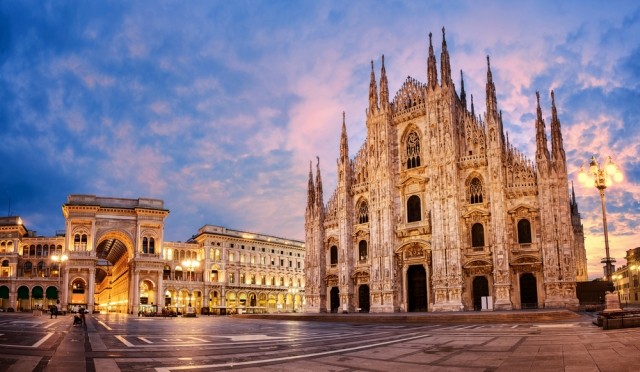 Város neve:…………………………………………….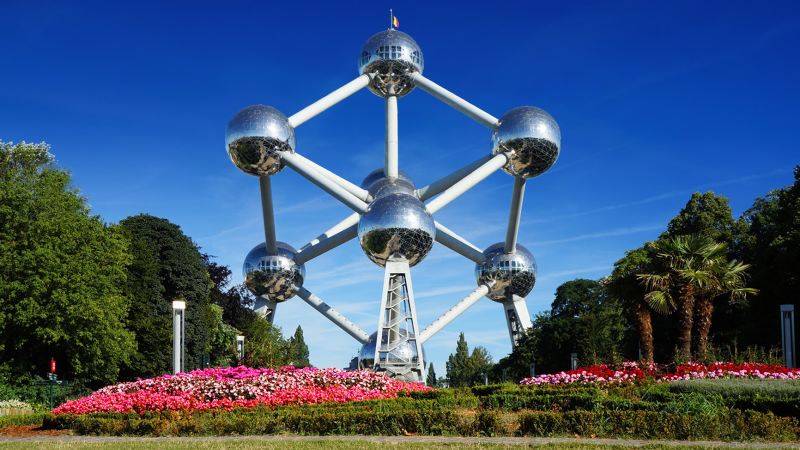 Város neve:…………………….Városonként 1 pont- max.6 pont szerezhető ……………9) Találja ki melyik európai várost jelöli a leírás! a) Központi szerepe napjainkban is meghatározó, ez az ENSZ harmadik székhelye New York és Genf mellett, továbbá itt székel még az EBESZ, az OPEC és számos egyéb nemzetközi és társadalmi szervezet:…………………………b) Itt székel az Európai Központi Bank, valamint itt található Európa egyik legnagyobb tőzsdéje:……………….c) A városban öt híd ível át a Duna felett. A város hagyományos magyar koronázó város volt a török hódoltságtól kezdődően:……………………d) Az Európai Unió legnépesebb városa:………………..Városonként 1 pont  max. 4  pont szerezhető  ……….10) Nevezze meg hogy mely európai városokat  jelölik a hónapokra lebontott éghajlati adatok?Város neve:…………………….Város neve:…………………………………..Város neve:…………………………Város neve:……………………..Városonként 1 pont –max. 4 pont szerezhető………………………..11) Mely európai országok tradicionális ételeit vagy édességeit jelölik a lenti képek?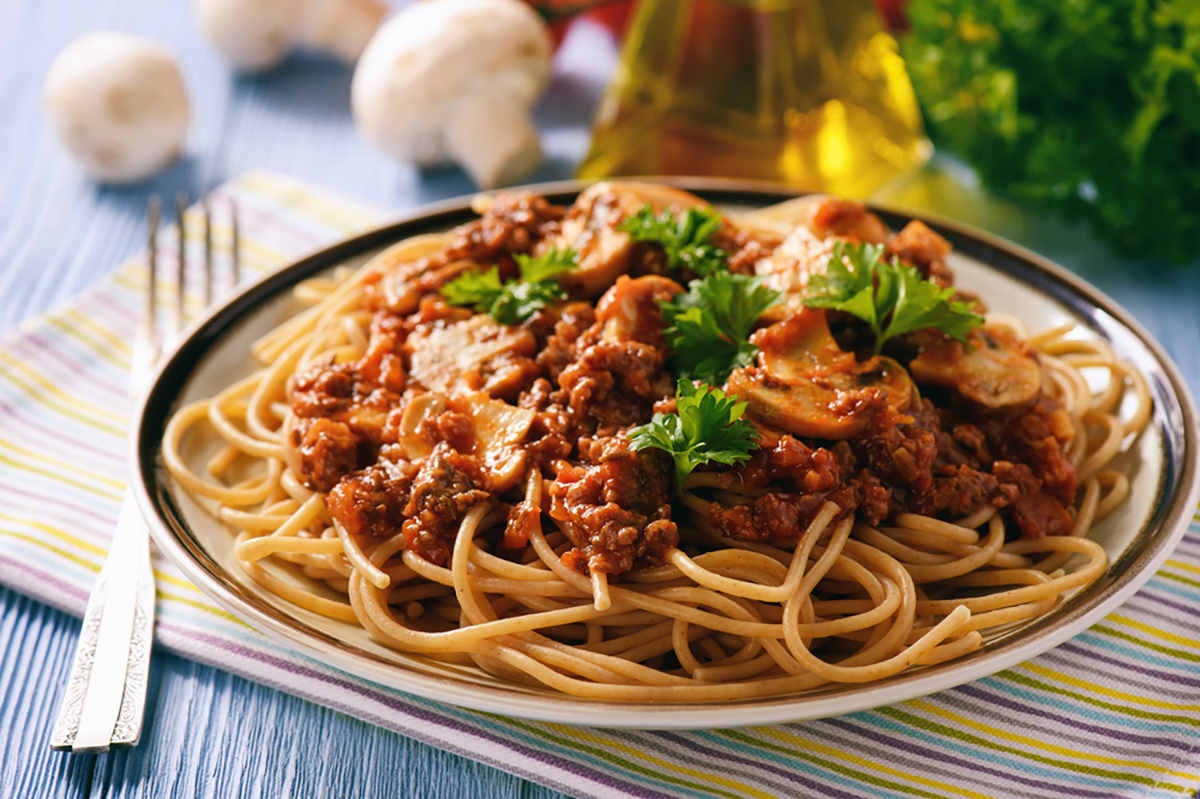 ország neve:……………,étel neve:………….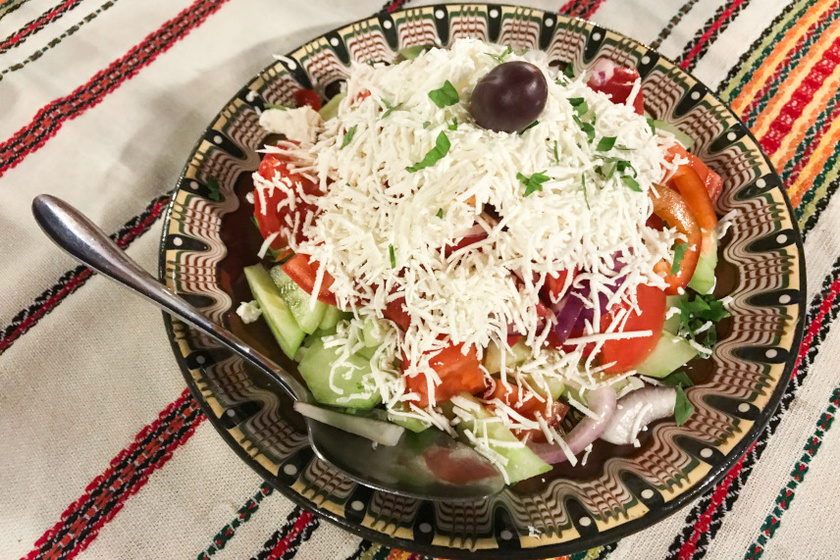 ország neve:……..........,étel neve:…………..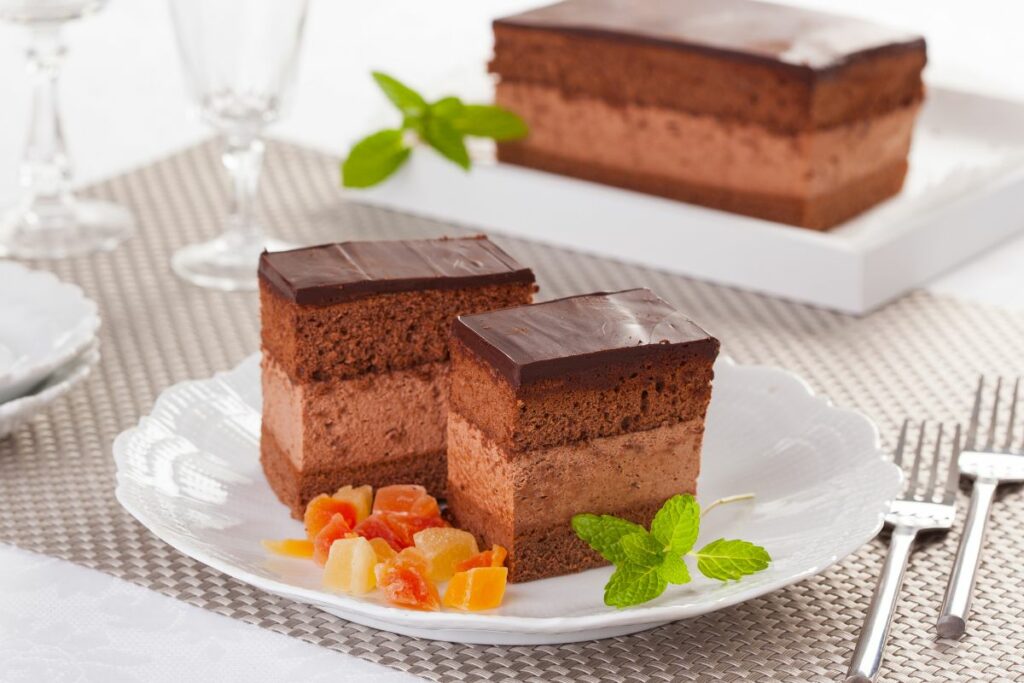 ország neve:……………,étel neve:………….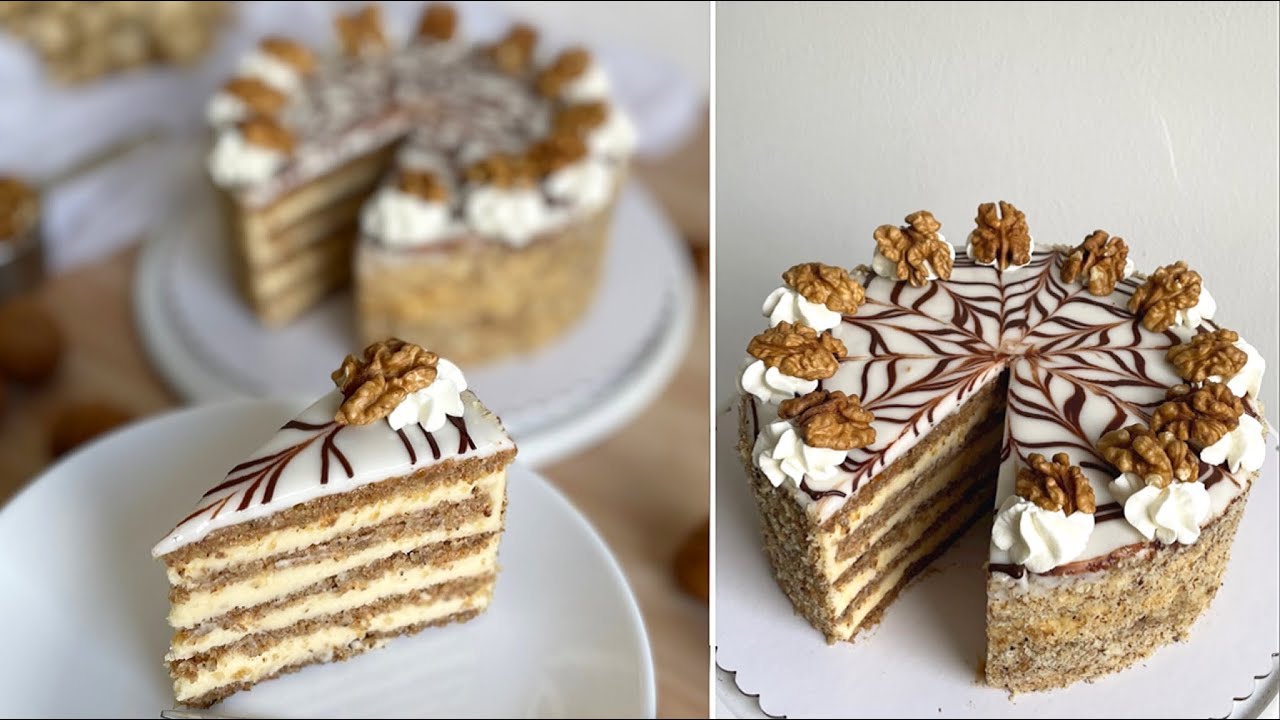 ország neve:……………,étel neve:………….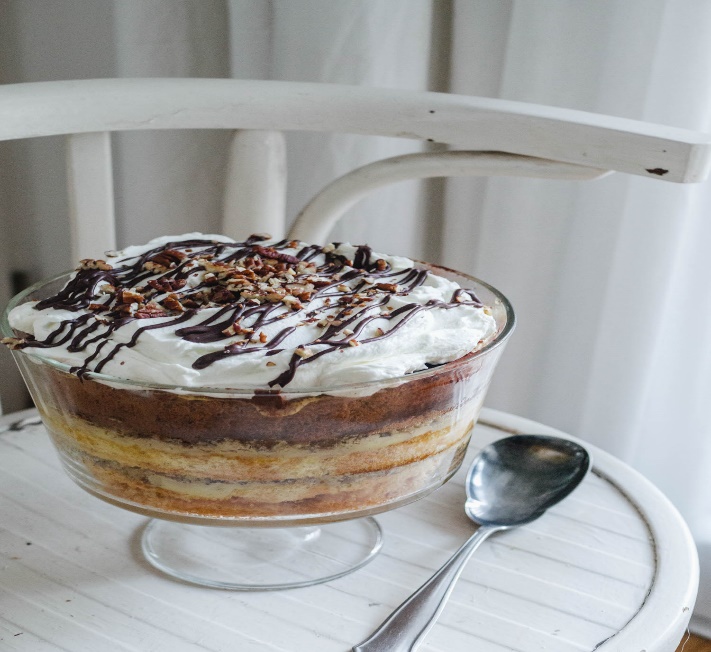 ország neve:……………,étel neve:………….Öt ország és öt  étel vagy desszert neve- max. 10 pont szerezhető   ……….12)Melyik európai város címere látható a képen?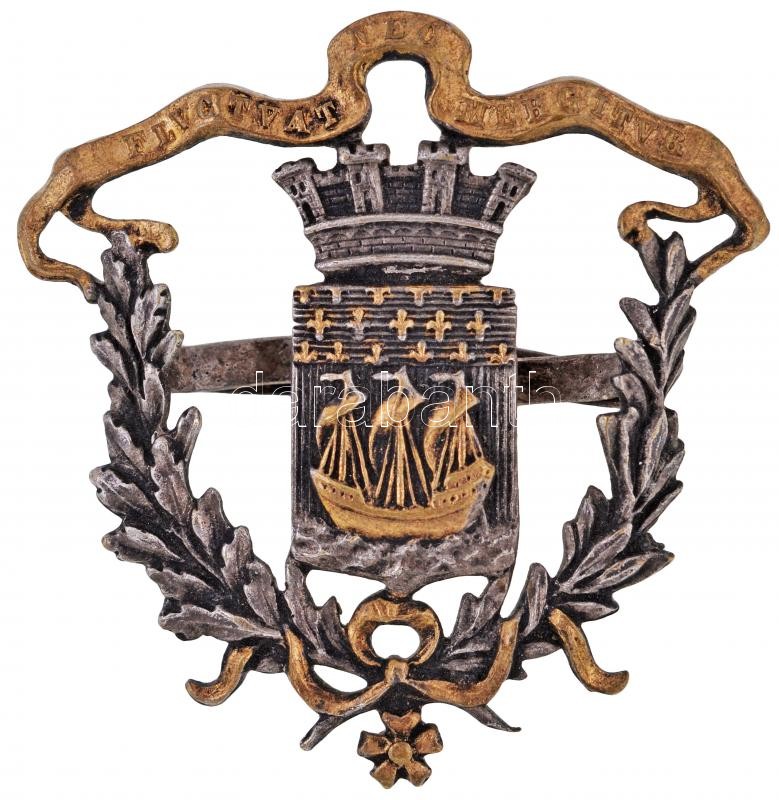 Város neve:…………………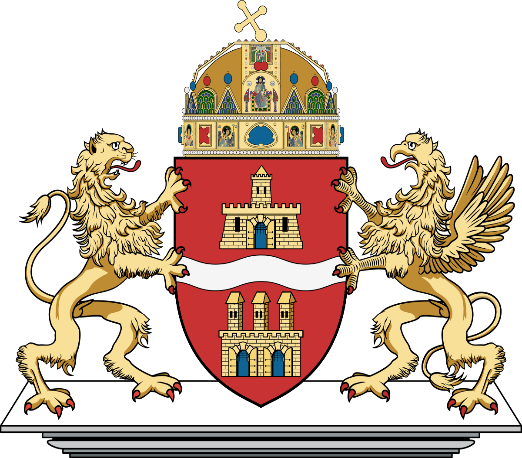 Város neve:……………..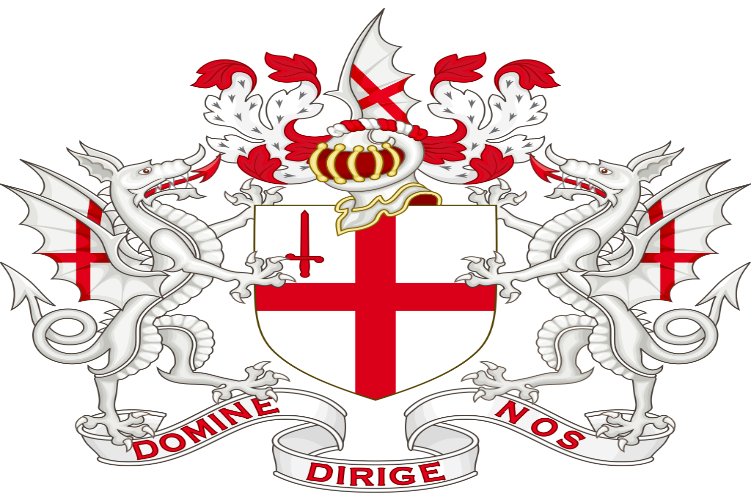 Város neve:……………….3 városnév-3 pont szerezhető összesen:……………..Összesen elérhető pontszám a 12 feladatból:67 pont Összesen elért pontszám:………     bekkverseny@gmail.com (visszaküldési e-mail cím)!!!    Határidő:2024.jan. 21. 15 óra HónapJan.Feb.Már.Ápr.Máj.Jún.Júl.Aug.Szep.Okt.Nov.Dec.ÉvÁtlagos max. hőmérséklet (°C)11,913,015,217,722,826,930,330,626,521,415,912,620,4Átlaghőmérséklet (°C)7,58,210,212,617,221,124,124,520,816,411,48,415,2Átlagos min. hőmérséklet (°C)3,13,55,27,511,615,318,018,315,211,36,94,210,0Átl. csapadékmennyiség (mm)67735881533419377311311581804Havi napsütéses órák száma1201321672012632853312972371951291112468HónapJan.Feb.Már.Ápr.Máj.Jún.Júl.Aug.Szep.Okt.Nov.Dec.ÉvRekord max. hőmérséklet (°C)18,120,626,130,534,039,540,740,037,630,823,419,340,7Átlagos max. hőmérséklet (°C)6,27,110,816,520,323,825,126,720,414,99,44,615,5Átlaghőmérséklet (°C)1,12,06,512,817,020,422,522,917,012,15,40,911,8Átlagos min. hőmérséklet (°C)−4,0−3,12,19,013,617,019,819,113,59,31,4−2,88,0Rekord min. hőmérséklet (°C)−27,1−25,0−15,5−8,5−3,30,54,05,0−3,1−9,5−16,4−22,0−27,1Átl. csapadékmennyiség (mm)342831385964455241354940516Havi napsütéses órák száma7010013919124425528226219014378562010HónapJan.Feb.Már.Ápr.Máj.Jún.Júl.Aug.Szep.Okt.Nov.Dec.ÉvÁtlagos max. hőmérséklet (°C)2,03,06,011,016,019,021,021,017,012,06,04,011,6Átlaghőmérséklet (°C)0,1−0,12,05,710,915,116,416,313,29,55,11,88,0Átlagos min. hőmérséklet (°C)−1,0−2,00,03,07,011,013,013,010,07,03,00,05,4Átl. csapadékmennyiség (mm)282020222938384242373228375Havi napsütéses órák száma45671101682172182021931339055421540HónapJan.Feb.Már.Ápr.Máj.Jún.Júl.Aug.Szep.Okt.Nov.Dec.ÉvRekord max. hőmérséklet (°C)11,117,322,430,233,635,039,439,933,827,923,214,739,9Átlagos max. hőmérséklet (°C)−2,6−1,14,313,620,523,524,524,019,112,34,80,112,0Átlaghőmérséklet (°C)−3,5−3,01,89,315,518,520,519,714,28,41,9−2,38,5Átlagos min. hőmérséklet (°C)−8,2−6,8−2,14,810,713,815,114,410,04,80,0−4,64,4Rekord min. hőmérséklet (°C)−31,1−32,2−24,9−10,4−2,42,45,83,3−2,9−17,8−21,9−30,0−32,2Átl. csapadékmennyiség (mm)484639485373886947355152648Havi napsütéses órák száma315612418027927031024821015560311954